 Brioche des Rois

 Pour 1 grosse brioche ou 2 petites :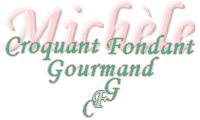 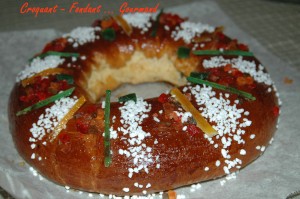 - 2 œufs + 15 g de rhum + 15 g d'eau de fleur d'oranger + lait = 300 g  
- 1 càc de sel 
- 25 g de levure fraîche ou 2 càc de levure lyophilisée 
- 450 g de farine T55 ou T 45 
- 2 càc de zeste de citron 
- 2 càc de zeste d'orange 
- 75 g de sucre en poudre 
- 75 g de beurre 
- 1 blanc d'œuf légèrement battu pour dorer 
- fruits confits en dés - sucre en grains Poser la cuve de  sur la balance.Mettre les œufs, le rhum, l'eau de fleur d'oranger et ajouter du lait pour obtenir 300 g d'ingrédients.Ajouter le sel, la farine, les zestes, le sucre et le beurre mou.Faire un puits et ajouter la levure.Lancer le programme "pâte" (1h20mn).À la fin du programme, sortir la pâte sur le plan de travail fariné.On peut à ce moment partager le pâton en 2 pour faire 2 brioches.Former un rectangle long et pas très large. Saupoudrer de quelques fruits confits et placer les fèves.Rouler pour faire un long boudin.Mettre en couronne sur la plaque.Couvrir et laisser lever environ 60 mn. La pâte doit bien gonfler.Dorer au blanc d'œuf. Parsemer de fruits confits et de sucre en grains.Mettre au four préchauffé à 170° (chaleur étuvée pour moi) pendant 35 mn environ (à vérifier).Laisser refroidir sur grille avant de déguster.